  MEVAGISSEY PARISH COUNCILmevagisseyparishcouncil.co.ukChairman										Clerk to the CouncilMr M Roberts										Mr P HowsonRowan											TrevellionTregoney Hill										School HillMevagissey										MevagisseyPL26 6RF										PL26 6TH01726 842267										07570 832669michaeljohnroberts@hotmail.co.uk							              mevaclerk@btinternet.comTo all members of the Parish CouncilDear Councillor,				PARISH COUNCIL PLANNING MEETING You are summoned to attend the next planning meeting.It will be held at the Mevagissey Activity Centre on Friday 20 May 2022 starting at 7pm.The order of business is given below.Yours faithfully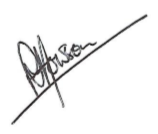 PJ HowsonClerk to the CouncilAGENDA1.	To receive Apologies. 2.	To receive Declarations of Interest and Gifts.3.	Public participation. 4.	Planning applications.4a.	PA22/01262 : Listed Building Consent for the replacement of 2 x 2nd floor bedroom windows with new timber 	frames.  6A Fore Street Mevagissey Cornwall PL26 6UQ4b.	PA22/02002 : Retrospective consent for existing raised decking area and solar panels.  Land S Of 1 Battery Terrace 	Mevagissey Cornwall4c.	PA22/03762 : Complete refurbishment of the property both internally and externally.  	29 Polkirt Hill Mevagissey Cornwall PL26 6UR4d.	PA22/03763 : Complete refurbishment of the property both internally and externally.	29 Polkirt Hill Mevagissey Cornwall PL26 6UR4e.	PA22/02859 : Change of use of former hotel to dwelling.  Former Trevalsa Court Hotel School Hill Mevagissey 	Cornwall PL26 6TH4f. 	PA22/02169 : Single storey porch and garage (amended plans).  Former Trevalsa Court Hotel School Hill 	Mevagissey St Austell Cornwall PL26 6TH4g.	PA22/04322 : Alterations and Extensions to existing dwelling to accommodate ground floor rear extension, two 	storey side extension to accommodate lift, alterations to existing windows and installation of juliet balcony to second 	floor south elevation. Existing cladding replaced with vertical timber cladding.  Ash House Ava Mevagissey St 	Austell Cornwall PL26 6RY5.	To receive an update on planning enforcement cases.6.	Planning decisions (for information).	PA21/12012 : FIRST FLOOR EXTENSIONS TO BUNGALOW AND GARAGE.  Sea Haven Trevarth.												APPROVED WITH CONDITIONS	PA22/02546 : Single storey side extension to create elderly relative accommodation and alterations to existing 	dwelling.  10 Higher Well Park.				 		APPROVED WITH CONDITIONS	PA22/00456 : Outline application with some matters reserved for demolition of detached garage and annex and siting 	of two building plots on the residual land.  The Jays Nest Trevarth.		APPROVED WITH CONDITIONS7.	Other planning matters.7a.	The alleged private sale by Ocean Housing of land at Pentillie (Cllr. Morgan).8.	Date of next planning meeting: 17 June 2022.NOTE: The meeting will include an opportunity for members of the public to make representations and give evidence on any item appearing on this agenda.  No member of the public may speak for longer than three minutes.  The meeting has been advertised as a public meeting and as such could be recorded by broadcasters, the media or members of the public.  